NOTA: ESTE SERVICIO NO ESTA ACTIVOEste servicio es provisto mediante un acuerdo entre la Alternativa de Transporte Integrado (ATI) y el Hospital de Veteranos para incentivar el transporte colectivo y uso del Tren Urbano como modo de transporte para llegar a la facilidad hospitalaria. El servicio ofrecerá transportación de “shuttle” desde la estación de Centro Médico hasta el Hospital de Veteranos a todos los veteranos y militares inscritos en el programa. Ley Carta de Derechos del Veterano enmendadaMilitares y veteranosEducar, concienciar y orientar sobre los servicios de transporte hacia y desde el Hospital de veteranos a la estación de Centro Médico. El ciudadano deberá tramitar la tarjeta de identificación del programa antes de poder beneficiarse del mismo.Las tarjetas no son transferibles y son para uso exclusivo de la persona que solicita.  Esta tarjeta podrá ser confiscada y cancelada si la misma no es utilizada por el titular de la misma.Toda persona que use la tarjeta del Tren Urbano tendrá dos (2) horas después de salir de la estación para hacer una transferencia LIBRE DE COSTO a la AMA ó Metro bus o de AMA a Tren.  Aplica a la tarifa de setenta y cinco centavos ($0.75) solamente. No aplica a las tarifas reducidas, especiales o pagando en efectivo.   Vea más información de transferencias:Directorio Oficinas ATIHorario Regular:	Estación Centro Médico - Domingo a Sábado y días feriados  de 5:30 a.m. a 11:30 p.m.   Servicio de “shuttle” – Domingo a Sábado y días feriados de 5:30 AM a 6:00 PM   El solicitar este servicio no conlleva costo, sin embargo, esto no incluye los costos relacionados a los documentos que se requiere incluir con esta solicitud.Este servicio será libre de costo para el veterano.NOTA: SERVICIO NO ESTA ACTIVOIr personalmente a cualquiera de los dos Centro de Servicio al Cliente para completar la solicitud y que se prepare la tarjeta:Centros de Servicio al Cliente en las estaciones Deportivo y Sagrado Corazón Horarios: lunes a viernes de 7:00 AM a 7:00 PMPara mas información se puede comunicar al: 1-800-981-3021 ó 1-866-981-1284 en Servicio al Cliente.Identificación con foto (licencia de conducir, pasaporte o cualquier identificación suministrada por el estado).Dos (2) fotos 2”x 2”a color.Evidencia acreditativa de haber servido en las Fuerzas Armadas de los Estados Unidos de América: Certificado de licenciamiento o separación bajo condiciones honorables, oCertificación expedida ha dicho efecto por la Administración Federal de Veteranos o por la autoridad federal concernida.Utilizar la tarjeta al momento de abordar. Si no posee la tarjeta, tendrá que pagar la tarifa correspondiente.¿Qué es ATI? Alternativa de Transporte Integrado, es la Directoría, Oficina que Administra el contrato de operación y mantenimiento del Tren Urbano, Metro bus y próximamente de Metro Urbano y TU Conexión.   Las estaciones del Tren Urbano son utilizadas como centros de trasbordo o de conexión con el sistema guaguas de Metro bus, AMA, Taxis, Shuttles y próximamente por Tu Conexión y Metro Urbano.  Este conglomerado de sistemas de transporte colectivo es conocido como ATI, Alternativa de Transporte Integrado o Transporte Urbano.  ¿Qué es Metro bus? -  Metro bus es un servicio de autobuses contratado por al Autoridad de Carreteras y Transportación de Puerto Rico  (ACT) que ofrece servicios de transportación en las rutas M1, M3 y ME (Metro bus Expreso) y otras futuras expansiones del mismo.Página Web del DTOP - http://www.dtop.gobierno.prLey Carta de Derechos del Veterano enmendada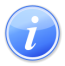 Descripción del Servicio 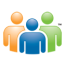 Audiencia y Propósito 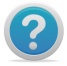 Consideraciones PRIMER VIAJETARIFATRANSFERENCIATARIFACOSTO TOTALTren Urbano$0.75AMASin cargos$0.75 Tren Urbano$0.75Metro busSin cargos$0.75AMA$0.75Tren UrbanoSin cargos$0.75 Metro bus$0.50Tren Urbano$0.25$0.75 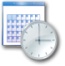 Lugar y Horario de Servicio 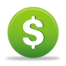 Costo del Servicio y Métodos de Pago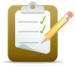 Requisitos para Obtener Servicio 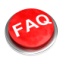 Preguntas Frecuentes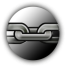 Enlaces Relacionados